 BaCuLit: Vermittlung bildungssprachlicher Lese- und Schreibkompetenzen im Fachunterricht. Ein Handbuch für Sekundarstufen und berufliche Bildung.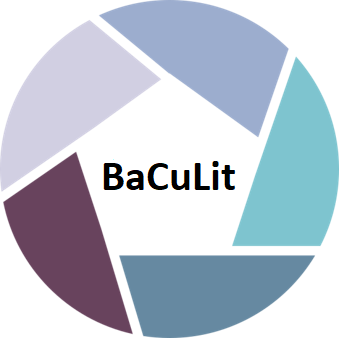 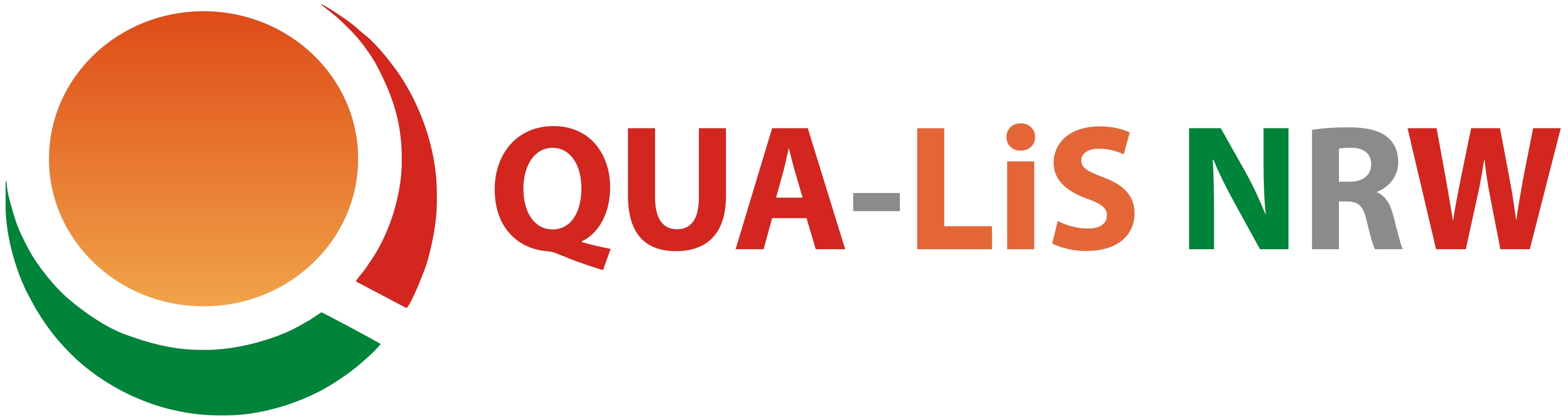 Das „Platzset” – Eine kooperative LernmethodeDie Vorteile dieser kooperativen LernmethodeAlle Mitglieder einer Arbeitsgruppe können sofort mit der Arbeit beginnen und aktive Beteiligung und eigenständiges Denken werden gefördert.Viele Lernende finden es sicherer oder einfacher, sich in einer kleineren Gruppe zu äußern.Wenn Lernende eine angemessene “(Be)Denkzeit” haben, verbessert sich die Qualität ihrer Antworten.Die TN lernen, auf den Gedanken der anderen aufzubauen, die Gedanken mehrerer zu kombinieren und sie als Gruppe gemeinsam aufzuschreiben.Wie Sie das „Platzset” anwenden – Die Arbeitsschritte Bilden Sie Gruppen von bis zu vier Mitgliedern. Geben Sie ein Thema vor. Geben Sie jeder Gruppe ein Stück Papier (im Format A1 oder in Tischgröße, z.B. Packpapier) und jedem TN einen Schreibstift.Unterteilen Sie das Papier mit Strichen in so viele Teile, wie die Gruppe Mitglieder hat, und lassen Sie in der Mitte ein freies Rechteck oder einen Kreis.Lassen Sie die TN das Papier in die Mitte ihres Tisches legen.Lassen Sie die Lernenden ihre Ideen / Ergebnisse zur Arbeitsaufgabe (z. B. mit verschiedenfarbigen Stiften) in die für sie vorgesehenen Felder auf dem Papier schreiben.Die Gruppe schaut sich dann ihre verschiedenen Aussagen an, indem sie das „Platzset“ dreht.Nachdem die Gruppenmitglieder ihre Ideen / Resultate ausgetauscht und diskutiert haben, kommen sie zu einem Gruppenergebnis und schreiben ihre gemeinsamen Ideen in die Mitte des Papiers.Tipps und Ideen zur Organisation und LeitungErmutigen Sie die Lernenden sowohl zum eigenständigen Denken als auch zum Gedankenaustausch in der Gruppe. Sie beobachten die Diskussion und falls Ihnen Missverständnisse auffallen, können Sie diese später in der ganzen Gruppe klären.Platzset für eine VierergruppePlatzset für eine Dreiergruppe